юБАРАНОВСКИЙ ВЕСТНИКГазета Барановского сельского поселения Сафоновского района Смоленской области№ 2, 12 апреля 2024                      бесплатно Интернет сайт: http:// baranovo.admin-safonovo.ru/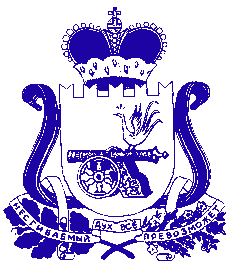 СОВЕТ ДЕПУТАТОВ БАРАНОВСКОГО СЕЛЬСКОГО ПОСЕЛЕНИЯСАФОНОВСКОГО РАЙОНА СМОЛЕНСКОЙ ОБЛАСТИПРОШЛИ ПУБЛИЧНЫЕ СЛУШАНИЯ12 апреля 2024 года в 15-00 часов в здании Администрации Барановского сельского поселения Сафоновского района Смоленской области состоялись публичные слушания по проекту решения «Об исполнении бюджета Барановского сельского поселения Сафоновского района Смоленской области за 2023 год», принято решение:1. Ободрить проект решения «Об исполнении бюджета Барановского сельского поселения Сафоновского района Смоленской области за 2023 год». 2. Рекомендовать Совету депутатов Барановского сельского поселения Сафоновского района Смоленской области принять решение «Об исполнении бюджета Барановского сельского поселения Сафоновского района Смоленской области за 2023 год».Глава муниципального образованияБарановского сельского поселенияСафоновского района Смоленской области                                         В.В. ПлешковаГазета «Барановский вестник» № 4 29.06.2022 года Тираж 20 экз. Распространяется бесплатноУчредители:Совет депутатов Барановского сельского поселения Сафоновского района Смоленской области, Администрация Барановского сельского поселения Сафоновского района Смоленской областиНаш адрес:215527, Смоленская область, Сафоновский район, д. Бараново, ул. Советская, д. 12аТелефон 8(48142)7-21-33; Факс 8(48142)7-21-44